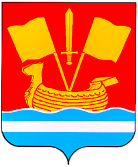 АДМИНИСТРАЦИЯ КИРОВСКОГО МУНИЦИПАЛЬНОГО РАЙОНА ЛЕНИНГРАДСКОЙ ОБЛАСТИП О С Т А Н О В Л Е Н И Еот 23 августа 2023 г. № 1026О внесении изменений в постановление администрации Кировского муниципального района Ленинградской области от 8 апреля 2019 г. № 374 «Об утверждении Положения о порядке и сроках применения взысканий за несоблюдение муниципальным служащимКировского муниципального районаЛенинградской области ограничений и запретов, требований о предотвращении или об урегулировании конфликта интересов инеисполнение обязанностей, установленныхв целях противодействия коррупции»В целях приведения нормативных правовых актов Кировского муниципального района Ленинградской области в соответствие с действующим законодательством, руководствуясь Федеральным законом от 2 марта 2007 г. № 25-ФЗ «О муниципальной службе в Российской Федерации», Федеральным законом от 25 декабря 2008 г. № 273-ФЗ «О противодействии коррупции»:1. Внести в Положение о порядке и сроках применения взысканий за несоблюдение муниципальным служащим Кировского муниципального района Ленинградской области ограничений и запретов, требований о предотвращении или об урегулировании конфликта интересов и неисполнение обязанностей, установленных в целях противодействия коррупции (далее - Положение), утвержденное постановлением администрации Кировского муниципального района Ленинградской области от 8 апреля 2019 г. № 374 «Об утверждении Положения о порядке и сроках применения взысканий за несоблюдение муниципальным служащим Кировского муниципального района Ленинградской области ограничений и запретов, требований о предотвращении или об урегулировании конфликта интересов и неисполнение обязанностей, установленных в целях противодействия коррупции», следующие изменения:1.1. Изложить подпункт 2.1. Положения в следующей редакции:«2.1. Доклада о результатах проверки соблюдения муниципальными служащими ограничений и запретов, требований о предотвращении или об урегулировании конфликта интересов, исполнения ими обязанностей, установленных Федеральным законом от 25 декабря 2008 г. № 273-ФЗ «О противодействии коррупции» (далее – Федеральный закон «О противодействии коррупции») и другими федеральными законами (далее - проверка), проведенной кадровой службой администрации Кировского муниципального района Ленинградской области (далее - кадровая служба), или в соответствии со статьей 13.4. Федерального закона «О противодействии коррупции» уполномоченным подразделением Администрации Президента Российской Федерации».1.2. Дополнить Положение подпунктом 16.1. следующего содержания:«16.1. Муниципальный служащий освобождается от ответственности за несоблюдение ограничений и запретов, требований о предотвращении или об урегулировании конфликта интересов и неисполнение обязанностей, установленных в целях противодействия коррупции, в случае, если несоблюдение таких ограничений, запретов и требований, а также неисполнение таких обязанностей признается следствием не зависящих от него обстоятельств в порядке, предусмотренном частями 3 - 6 статьи 13 Федерального закона «О противодействии коррупции».2. Настоящее постановление вступает в силу после официального опубликования в средстве массовой информации газете «Ладога» и размещения на сайте администрации Кировского муниципального района Ленинградской области в сети «Интернет».Первый заместитель главы администрации                          			  С.А. Ельчанинов